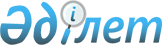 О предоставлении в 2014 году мер социальной поддержки специалистам в области здравоохранения, образования, социального обеспечения, культуры, спорта и агропромышленного комплекса, прибывшим для работы и проживания в сельские населенные пункты района Магжана ЖумабаеваРешение маслихата района Магжана Жумабаева Северо-Казахстанской области от 23 декабря 2013 года N 21-6. Зарегистрировано Департаментом юстиции Северо-Казахстанской области 21 января 2014 года N 2500

      Сноска. Заголовок решения - в редакции решения маслихата района Магжана Жумабаева Северо-Казахстанской области от 11.06.2014 N 28-4 (вводится в действие с 01.01.2014)

      В соответствии с пунктом 8 статьи 18 Закона Республики Казахстан от 8 июля 2005 года «О государственном регулировании развития агропромышленного комплекса и сельских территорий», постановлением Правительства Республики Казахстан от 18 февраля 2009 года № 183 «Об утверждении размеров и Правил предоставления мер социальной поддержки специалистам здравоохранения, образования, социального обеспечения, культуры, спорта и ветеринарии, прибывшим для работы и проживания в сельские населенные пункты» маслихат района Магжана Жумабаева Северо-Казахстанской области РЕШИЛ:



      1. C учетом потребности, заявленной акимом района, предоставить в 2014 году специалистам в области здравоохранения, образования, социального обеспечения, культуры, спорта и агропромышленного комплекса, прибывшим для работы и проживания в сельские населенные пункты района Магжана Жумабаева Северо-Казахстанской области:

      1) подъемное пособие в сумме, равной семидесятикратному месячному расчетному показателю на момент подачи заявления;

      2) социальную поддержку для приобретения или строительства жилья в виде бюджетного кредита в сумме заявленной специалистом, но не превышающей одну тысячу пятисоткратный размер месячного расчетного показателя на момент подачи заявления.

      Сноска. Пункт 1 - в редакции решения маслихата района Магжана Жумабаева Северо-Казахстанской области от 11.06.2014 N 28-4 (вводится в действие с 01.01.2014)



      2. Действие подпунктов 1) и 2) пункта 1 настоящего решения распространяется на ветеринарных специалистов ветеринарных пунктов, осуществляющих деятельность в области ветеринарии.



      3. Настоящее решение вводится в действие по истечении десяти календарных дней после дня его первого официального опубликования.      Председатель сессии маслихата

      района Магжана Жумабаева

      Северо-Казахстанской области                    В. Чернышов      Секретарь маслихата района

      Магжана Жумабаева

      Северо-Казахстанской области                   Т. Абильмажинов
					© 2012. РГП на ПХВ «Институт законодательства и правовой информации Республики Казахстан» Министерства юстиции Республики Казахстан
				